Мастер - класс 
«Мастерская кукольницы»Русакова Нина Егоровна воспитатель первой квалифицированной категорииМуниципальное бюджетное дошкольное образовательное учреждение детский  сад №21«Белочка»Введение: При разработке рабочей программы мной уделено большое внимание нравственно – патриотическому воспитанию дошкольников. Блок «Родная страна» предусматривает ознакомление детей с обычаями и традициями русского народа. Руководствуюсь  принципами наглядности и доступности,  считаю необходимым  ознакомление детей с изготовлением куклы – оберега, которая  поможет понять и запомнить смысл этих праздников. Актуальность:Изготовление куклы – оберега  даёт детям возможность понять широту и глубокий смысл обычаев, обрядов  и традиций  русского народа.Цель: вовлечение аудитории взрослых в творческий процесс по изготовлению тряпичных кукол, используя  профессиональное  мастерство и опыт.Задачи: Развивающие:развитие представления о куклах - самокрутках, тесно связанных с календарно обрядовыми праздниками и традициями;способствование активному вовлечению коллег в совместную творческую деятельность на фоне доброжелательности, комфортности в общении. Обучающие:ознакомление участников мастер-класса с технологией изготовления  традиционной куклы - оберега, с использованием  разнообразных методов и приёмов;обучение  изготовлению простейшей народной  куклы  по карте и схеме.Воспитательные:воспитание любви и уважения к народной культуре, традициям, нравственным ценностям русского народа.Принципы организации мастер – класса:историзм: ознакомление  с обычаями и традициями, историческим прошлым России  – первостепенная задача;гуманизм: умение встать на позицию ребёнка, учесть его точку зрения, ориентироваться на высшие общечеловеческие понятия  - любовь к семье, родному краю, Отечеству;наглядность и доступность;дифференциация: создание оптимальных условий для самореализации каждого ребёнка в процессе освоения знаний;Описание содержания: 1.Организационный моментМастер:  Добрый день, уважаемые коллеги!                                  Я не привыкла напрасно хвалиться,                                Но все называют меня – мастерица,
                                За, то, что сама я куклу свою                                Детишкам на праздник всегда мастерю!             Россия богата своими традициями, народными и календарно – обрядовыми праздниками. В нашем детском саду проведение таких праздников стало традиционным.            Я задумалась, как помочь детям понять и запомнить традиции русского народа? Разрешить эту проблему помогла русская традиция изготовление кукол – самокруток. Источником моей идеи послужила авторская  технология педагога Марины Максимовой ( журнал «Ребенок в детском саду»). Результатом моего новшества –Мини-музей народных кукол в детском саду. Слайд 1 Мини – музей.	Вашему вниманию предлагаю фрагмент творческой презентации: «Народная кукла в деятельности дошкольников». Слайд со 2 по 10 Мастер:	Вы хотели бы получить такие же результаты работы со своими воспитанниками? Ответы. Для этого нам надо сначала научиться мастерить кукол. Я приглашаю вас в «Мастерскую кукольницы», чтобы включиться в творческий процесс по изготовлению тряпичных кукол.	Слайд 11II. Обыгрывание игр в действиях.Мастер: Как, по - вашему, что такое кукла? Ответы.По словарю Сергея Ивановича Ожегова «Кукла – это фигура, воспроизводящая человека в полный рост». И мы сейчас в этом убедимся.Предлагаю вам взять куклу в руки и подойти ко мне. Игра с традиционной народной куклой, не имеющей лица, побуждает ребенка  воображать, придумывать ей разное настроение (страх, радость, грусть, веселье, удивление, восторг, злость). Игра: «Придумайте настроение кукле». Например: «Я кукла Маша, я так не люблю манную кашу».Играя с народной куклой, мы с детьми представляем ее в разных игровых ситуациях, например «оживляем куклу».Игровое упражнение: «Оживи куклу». Для оживления куклы вместе с детьми придумываем и произносим волшебные слова:Раз, два, три —Кукла, о-жи-ви! Придумайте и покажите игровое упражнение по «оживлению» куклы.  Например: «Я кукла Даша, я люблю петь песни, танцевать, порхать, как бабочка».Спасибо за активность. Пройдите на свои места.III.Практическая часть. Сегодня я познакомлю вас с методическими приёмами при изготовлении кукол. Этими  приёмами мы направляем внимание, восприятие и работу детей, они используются в различных видах детской деятельности, что соответствует ФГОС.Слайд 12 В работе по изготовлению тряпичных кукол я опираюсь на словесные, информационно – рецептивные, репродуктивные, эвристические методы (таблицы на столах слушателей).Я предлагаю изготовить куклу, используя два  методических приёма:  Слайд 13выполнение действий с детьми, с проговариванием;выполнение действий по пооперационным картам или схемам.Рассмотрим первый приём выполнение действий с детьми, с проговариванием. Я буду педагогом, а вы будете выполнять роль детей- слушателей.Сегодня мы будем мастерить куклу - оберег. Слайд 14Сначала мы изготовим столбик. Для этого берём лоскут ткани, кладём его перед собой. Какой формы лоскут вы взяли? Ответы.Скрутим его в столбик, чтобы он  получился прочный и ровный, в двух местах обмотаем. Это у нас получилось туловище. Другой лоскут квадратной формы сложим по диагонали. Какая фигура у вас получилась? Ответы. Приподнимем один уголок и вложим туда наш столбик. Это будет голова куклы, обмотаем её ниточкой.  А теперь оформим  руки. Чтобы они получились красивые, нужно загнуть края ткани вовнутрь. Осталось выделить кисти рук. Для этого обмотаем ниткой уголки  рук. Еще раз обмотаем ниткой, это - талия. Чтобы кукла получилась нарядной, сделаем ей юбочку.
Нужно присборить гармошкой ткань, обмотать ее вокруг талии и завязать поясок. Какой формы ткань для юбочки? Ответы.Завязываем вокруг головы платочек. У вас получилась красивая кукла. Как вы думаете, почему? Ответы.Вопрос: Что развивает данный прием у детей? Ответы: (развивает у детей диалогическую речь в контексте выполнения определенной деятельности, формирует умение слышать собеседника, развивает грамматическую сторону речи).IV Моделирование.Мастер: Приём – выполнение действий по пооперационной карте или схеме (эвристический)  для детей  проще и интереснее. Схема – плоское изображение, информация поступает, в основном, через зрение, а карта предлагает объёмный образец, её можно развернуть и потрогать на ощупь детали.  Предлагаю практически закрепить приём  «выполнение действий по пооперационным картам или схемам».Первая группа будет опираться на схему, а вторая работать по пооперационной карте.Вопрос: Как вы думаете, что развивает данный прием у детей? Ответы (применение данного приёма развивает у дошкольников познавательные психические процессы: восприятие, внимание, логическое мышление; способствует развитию способности к самостоятельной творческой деятельности).Мастер: Уважаемые коллеги,  благодарю вас за продуктивную работу. Надеюсь, что вы получили определенные представления об эффективности использования методических приемов, и что наш мастер-класс пробудил в вас желание творческого поиска, вызвал интерес к данной теме.V. Рефлексия.Мастер: А чтобы оценить нашу совместную деятельность, давайте подарим вашей кукле ленточку:Красный цвет - всё удалось, очень интересно;Желтый  - понравились отдельные фрагменты мастер - класса;Зеленый  - скучно, не интересный материал.Уважаемые коллеги! Пусть кукла, сделанная вашими руками, приносит вам удачу, успехов, счастья, здоровья, в жилище служит оберегом, а для детей и внучат игрушкой. Спасибо за творчество и внимание!Формы: имитационная игра;лекция с показом приёмов;практическое занятие.Методы и приёмы: Словесный метод- беседа, рассказ, художественное слово, вопросы, уточняющие наводящие проблемные познавательные, поощрение .Репродуктивный -  выполнение действий с детьми, с проговариванием.Эвристический -  выполнение действий с детьми по пооперационным картам или схемам.Средства: Вербальные – речь воспитателя;Визуальные -  пооперационная карта, схема,  образец, материалы для работы;ИКТ – презентация; Звуковые - музыкальное сопровождение. Комментарии мастера:Доброжелательный настрой взаимодействия с аудиторией взрослых, педагогическая импровизация позволили через вербальное общение достигнуть желаемого результата.Данные методы и приёмы позволили аудитории включиться  в активную творческую деятельность по изготовлению тряпичных кукол.  ПриложениеЭтапы изготовления куклы- самокруткиСхема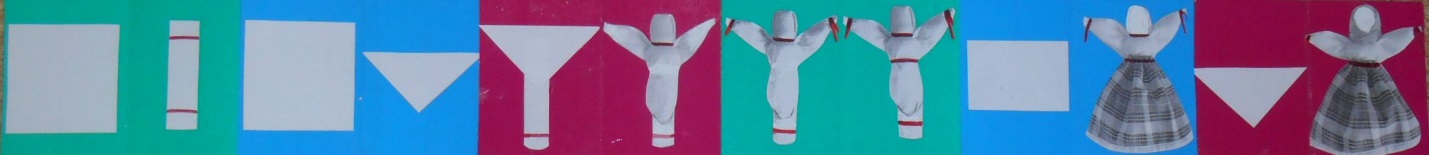 Пооперационная карта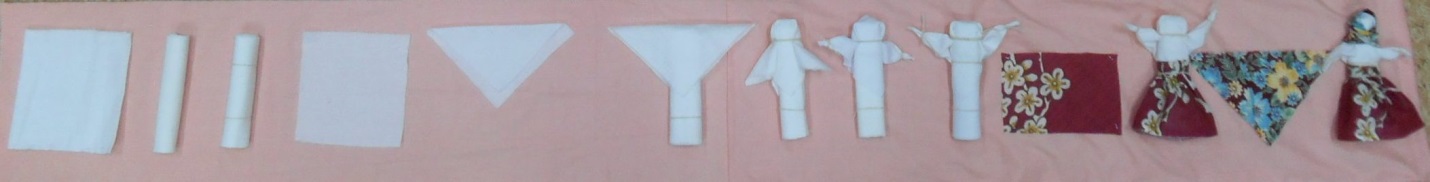 Использование наглядности помогло визуально обеспечить успех в достижении результата. Заключение         Поставленная цель и задачи достигнуты.  Мы выяснили, что изготовление  тряпичных  кукол доступно и понятно нашим детям при правильном подходе и применении методов и приёмов. Тем самым делаем жизнь наших воспитанников интересной и содержательной, наполняем её яркими впечатлениями, интересными делами, радостью творчества. Список литературы1. Журнал Дошкольное воспитание «Ребёнок в детском саду» №2 2002 г, №4 2002 г, № 6 2001 г. 2. Панкеев И.А. Полная энциклопедия быта русского народа. Тт. 1, 2. М.:
ОЛма-Пресс, 1998.3. Степанов Н.П. Народные праздники на Святой Руси. М.: Российский раритет, 1992